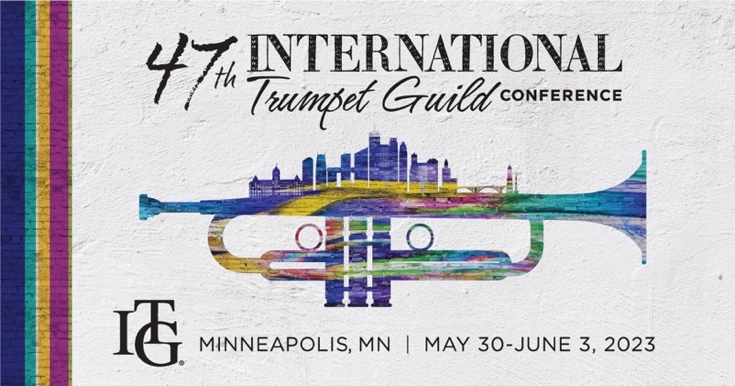 EXHIBITOR & SPONSOR CONTRACT 2023GENERAL INFORMATIONCompany Name:      Company as it should appear in the program:      			  Name of primary contact person:      Position of primary contact person:        			 Address:      City:      				State/Province:      		Postal Code:      		Country:      Phone: +                              		Email:        						Website:      On location contact person (If different):      	On location contact email (If different):      			PRIVATE ROOMSSECOND LEVEL EXHIBIT DISPLAY & FEE INFORMATION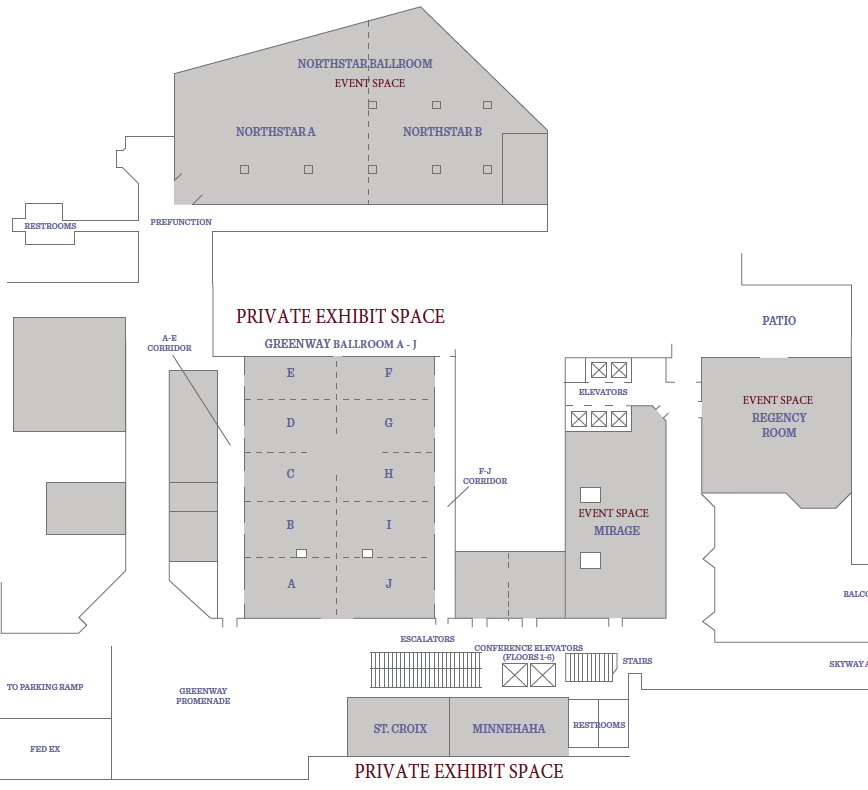 Private rooms have to be paid in full at time of contract, without exception.For Shared Private, provide name(s) of other companies:      For Shared Private, provide amount each company will pay:       (Each company will be required to complete their own contract and provide payment form for their share)Additional tables will be available for $75 each, and additional exhibitor badge will be available for $150 per person. Please remember that this option is available for staﬀ working your exhibit only.SHARED EXHIBITS BALLROOMSMAIN LEVEL EXHIBIT DISPLAY & FEE INFORMATION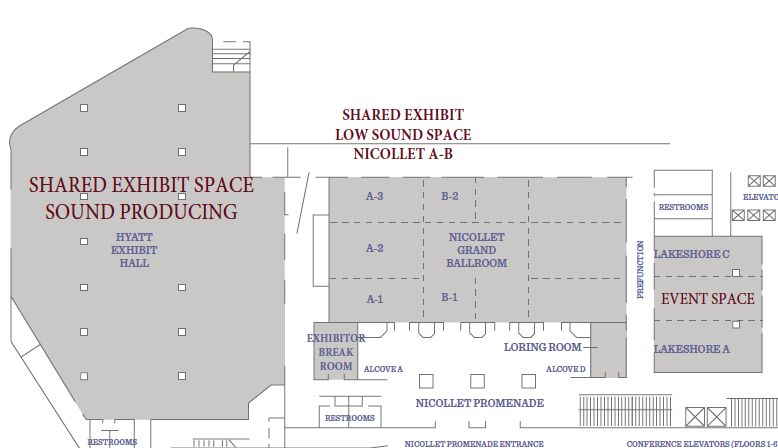 Hyatt Exhibit Hall & Nicollet Grand BallroomEach company wanting to exhibit in the Hyatt Exhibit Hall or in the Nicollet Grand Ballroom at the International Trumpet Guild will be required to purchase at least one table (First table rate: $400).Table sizes are 72" x 30"1st Exhibit Table: $400 (Includes 2 full Exhibitor Badge)A. Additional Table(s): $295 (Includes 1 full Exhibitor Badge per additional table)B. Additional Table(s): $225 (Don’t include Exhibitor Badge)Note: If you select option B and later choose to add badges, these will be available at the regular $175 rate per badge.Add ons available for extra fees:OutletsWi-FiPipe & DrapeBreak-down of fees will be provided upon request. Payment for these will be made through the hotel directly and not ITG.2023 SPONSOR OPPORTUNITIESSponsors are recognized on the conference website, emails, social media, receive special recognition in the conference program and announcements at the conference. Additional benefits are available on the attached document and conference website sponsor link.PROGRAM ADS & DIGITAL BANNERFor NON-SPONSORS, 2023 advertising rates are available as follow; CONFERENCE SCHOLARSHIP SPONSORPlease consider providing the unique opportunity for a student to attend the 2023 ITG Conference in Minneapolis by providing one or more $250 student scholarships. Students are chosen by audition and in addition receive a complimentary conference registration.Donors will be listed in the conference program and recognized during the awards presentation during the Festival of Trumpets Concert on Saturday June 3, 2023.PURCHASE SUMMARYPlease add up all your selections on the form below and select the type of payment arrangement you would like to use. Incomplete contracts will result in delay in booking space.CONTRACT TERMSA Non-refundable 50% deposit due with the contract in order to hold your space and/or sponsorship. Full payment to be received no later than March 1st, 2023. Private rooms need to be paid in full regardless of payment plan option.Refund policy50% of contract amount is non-refundable. No refunds on remaining balance for cancellations after March 15th.If you are using our payment plan, late payments will be assessed a 10% late fee. Please select best plan which will ﬁt your company the best. and initial next to it.PAYMENT INFORMATIONAll pricing is in U.S. Dollars and payment must be received in such currency.Payment Method: (Select One)We, the undersigned make the application to exhibit at the 47th ITG Conference to be held at the Hyatt Regency Minneapolis, MN from May 30 through June 3, 2023. We understand that in signing this contract we agree to adhere to all of the ITG Conference and Hyatt Regency rules and guidelines.By signing below, I authorize the International Trumpet Guild Treasurer to charge any remaining balances according to payment plan.Signature:      Date:      Mail Checks drawn on only a US Bank or Branch to:International Trumpet GuildT.J. Tesh - TreasurerPO Box 16207,Hattiesburg, MS 39404Tel: +1 (563) 676-2435 & Fax: +1 (413) 403-8899Email: treasurer@trumpetguild.orgPayPal or Bank Transfer:Please contact ITG Treasurer, treasurer@trumpetguild.orgROOMSIZETABLESBADGESRATESELECTION SINGLE/SHAREDGreenway A1,000 Sq. Ft.56$4,000.00SOLDGreenway J1,000 Sq. Ft.56$4,000.00SOLDMennehaha965 Sq. Ft.45$3,750.00SOLDGreenway B840 Sq. Ft.44$3,500.00SOLDGreenway C840 Sq. Ft.44$3,500.00SOLDGreenway D840 Sq. Ft.44$3,500.00Greenway E840 Sq. Ft.44$3,500.00SOLDGreenway F840 Sq. Ft.44$3,500.00Greenway G840 Sq. Ft.44$3,500.00Greenway H840 Sq. Ft.44$3,500.00SOLDGreenway I840 Sq. Ft.44$3,500.00St. Croix726 Sq. Ft.33$3,000.00SOLDROOMTYPESELECTION (Please Select One)# OF TABLESHyatt Exhibit HallSound ProducingNicollet Grand BallroomLow Sound ProducingSPONSORSHIP TYPERATESELECTIONPresident Level$10,000.00Diamond Level$8,000.00Platinum Level$6,500.00Gold Level$5,000.00Silver Level$3,500.00Bronze Level$2,750.00Conference Badges$2,500.00SOLDConference T-Shirts$2,500.00SOLDConference Tote Bag$2,000.00SOLDITG Hat$2,000.00SOLDVolunteer Reception$2,000.00SIZERATESELECTIONFull Page Color Ad + Web Banner$600.00Full Page Color Ad$500.00½ Page Color Ad + Web Banner$450.00½ Page Color Ad$250.00Conference App Banner only$300.00SCHOLARSHIPSSCHOLARSHIPSName of Scholarship(As it should appear in the program)Name of ScholarshipName of ScholarshipName of ScholarshipName of ScholarshipTotal Number of Scholarship(s)SELECTIONRATEPrivate Exhibit Space($3,500, or $3,000)Private Exhibit Space Extra Table($75 each)Private Exhibit Space Extra Badge($150 each)Private Exhibit Space Extra Table in Shared ($200 each without additional registrations)Shared Space 1st Table($400)Shared Space Additional Tables w badges($295 each)Shared Space: Additional Tables without badges($225 each)Shared Space: Additional Badges($175 each)Sponsorship$10,000, $8,000, $6,500, $5,000, $3,500, $2,750, or $2,000Scholarship(s)($250 each)Ads (if not included with sponsorship choice)($600, $500, $450 $300, or $250)TOTALInitial PaymentPayment PlanPayment PlanSelectionFull Payment (100%N/AN/ADown-Payment (50%)Balance (50%) 3/1/23N/ADown-Payment (50%)Payment (25%) 12/1/22Payment (25%) 3/1/23TypeSelectionTypeSelectionVisaDiscoverMasterCardPaypalAmerican ExpressCheckBank TransferCredit Card InformationCredit Card InformationCard Holder NameCredit Card NumberExpiration DateCVN Number